PIAŢA MUNCII: LOCURI VACANTE23.09.2014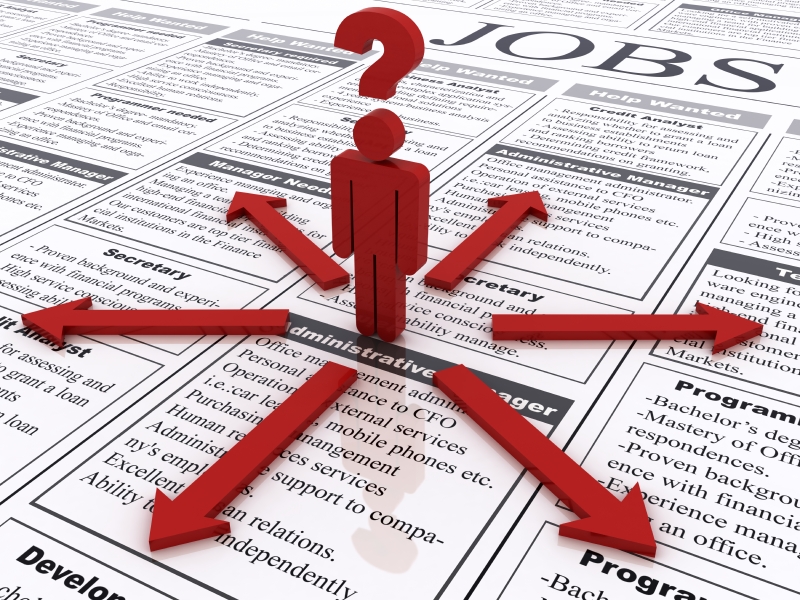 Conform  declaraţiilor  agenţilor economici privind locurile de muncă vacante, în evidenţă la Agenţia Naţională pentru Ocuparea Forţei de Muncă la data de 23.09.2014 erau înregistrate 8646 locuri vacante. Potrivit datelor înregistrate de agenţiile teritoriale numărul locurilor de muncă vacante, disponibile în fiecare AOFM, constituie: La nivel naţional pentru persoanele cu studii superioare şi medii de specialitate sunt oferite 2414  locuri de muncă, ce constituie 28% din numărul total de locuri de muncă vacante. Principalele profesii sunt:Pentru persoanele cu studii medii generale şi secundar profesionale Agenţia Naţională pentru Ocuparea Forţei de Muncă oferă 6232 locuri de muncă, ce constituie 72% din numărul total de locuri de muncă vacante. Principalele meserii pentru care sunt oferite locuri de muncă:   Sunt oferite locuri de muncă pentru muncitori necalificaţi cu meseriile:Persoanele interesate să ocupe un loc de muncă, se pot adresa agenţiilor teritoriale pentru ocuparea forţei de muncă sau pot accesa Portalul pieţei muncii: www.angajat.md unde sunt postate locurile vacante oferite în fiecare raion pe profesii.         AOFMLocuri vacanteAOFMLocuri vacanteChișinău3768Dubăsari125Bălţi 451Hînceşti 122Orhei422Făleşti115Ungheni335Nisporeni96UTA Găgăuzia255Glodeni94Anenii Noi228Teleneşti94Leova192Rezina92Cimişlia 186Soroca89Cahul179Cantemir79Călăraşi170Criuleni69Sîngerei167Ialoveni66Străşeni160Drochia65Taraclia149Floreşti52Briceni143Basarabeasca49Ocniţa135Donduşeni45Şoldăneşti132Rîşcani34Ştefan Vodă130Edineţ31Căuşeni127ProfesiaLocuri vacanteTotalDin careMedic392surori medicale  - 134medic de specialitate - 133medic medicină generală – 46asistent medical  fizioterapie   – 18medic stomatolog – 9colaborator ştiinţific (în medicină) – 8felcer laborant  –  6farmacist  – 6moașă - 6medic veterinar – 6medic igienist – 4felcer - 3medic intern – 3masor  – 3medic inspector - 2medic statistician - 2medic dietolog – 1medic psihiatru legist - 1medic şef secţie - 1Învăţămînt186educator   – 90profesor în învăţămîntul secundar  – 67lector universitar – 8psiholog   –  6psihopedagog - 6educator în învăţămînt  preşcolar – 3profesor în învățămînt special - 3logoped   –  3Agent comerţ111Contabil85contabil   –  73contabil-şef   –  12Inspector 82Inspector de poliţie – 36Inspector – 23Inspector sanitar – 20Inspector credite – 3 , ş.aManager80manager în servicii marketing   – 31manager în diferite  ramuri  − 22manager în activitatea comercială –14manager în comerţ   –  13 ş.aConsultant71Casier69Funcţionar public68specialist principal – 29specialist ( inclusiv coordonator) – 27specialist in probleme sociale - 12Inginer61inginer   –  25inginer – proiectant – 16inginer energetician – 6inginer calitate - 5inginer protecţia muncii – 5inginer electronist – 4 ș.aElectrician59electrician secţie   –  31electrician sector  - 28Programator44Taxator42Instructor32Mecanic32Tehnician28Maistru25maistru  - 15maistru instruire de producţie - 10Şef de sector  (în alte ramuri)23Şef gospodărie21Operator calculatoare20Agent de asigurare19Lucrător social19Confecţioner17Economist17Secretar17Laborant16Tehnolog16Agent reclamă publicitară13Electromecanic13Expeditor11Jurist11Administrator9Dispecer9Arhitect8Bibliotecar8Chimist8Conducător muzical8Şef depozit8Şef post (alte ramuri)8Agronom6Grefier6Traducător6Reglor circulație rutieră5Specialist serviciul personal4Domeniul de activitateLocuri vacanteTotalMeseriiIndustria uşoară851cusător ( industria uşoară) – 496cusătoreasă în industria confecţiilor  –  306croitor (confecţionarea îmbrăcămintei la comandă) – 15încheietor tricotaje  –  10tricoter – 10croitor (în industria confecţiilor)  –  8brodeză – 6Activităţi de servicii colective, sociale, personale879trăgător – 432ajutor de educator  –  91gardian public – 73operator la calculatoare  –  66spălător veselă  –  59poştaş  – 25lăcătuş electrician la repararea utilaj. electric – 23decorator jucării - 22magaziner – 15dădacă  – 14agent de reclamă publicitară - 13manichiuristă – 12gardian de închisoare - 11frizer  –  10cizmar – reparator încălţăminte - 10călcător  – 3 Construcţie784 tencuitor – 168placător cu plăci – 108dulgher – 88armator în construcţie – 85tâmplar  –  60electrogazosudor  – 59pietrar – zidar – 43lăcătuş instalator tehnica sanitară  –  35betonist – 33muncitor rutier – 29zugrav – 22fierar-betonist – 21asfaltobetonist – 15lăcătuş în construcţii – 11tinichigiu - 7Operatori, aparatişti, maşinişti la instalaţii   568conducător auto  – 225operator în sectorul de producţie  – 80controlor  –   61tractorist  –  42conducător troleibuz – 30asamblor  –  24montator –  22lăcătuş la lucrări de asamblare  mecanică – 17operator în sala de cazane – 13operator la stațiile alimentare - 12maşinist la excavatorul cu o cupă  – 11operator la maşinile de prelucrat lemn – 8operator la maşina de fasonat sticlă - 7operator la instalaţiile de uscat – 6maşinist la buldozere  – 5maşinist la macarale (macaragiu) – 5Hoteluri şi restaurante501bucătar   –  191chelner – 81brutar  – 62bucătar auxiliar – 61 cofetar  – 55barman – 40bufetier –  11Comerţ363vânzător produse alimentare – 215vânzător produse nealimentare –  96chioşcar – 19vînzător  ambulant – 17controlor – casier - 16Industrie 211legător filoane, cabluri şi conductori – 47lăcătuş-reparator – 33electrosudor la sudarea manuală  –  20operatori în secţia de debitare – 20electromontor  la repararea şi întreţinerea utilajului electric – 14strungar  – 11electromontor sisteme de pază - 10ţesător covoare – 10prelucrător păsări – 9lăcătuş electrician la repararea utilajului – 9şlefuitor – 9ambalator produse din carne – 8termofinisor confecţii –  7frezor - 4Transport şi telecomunicaţii200operator  la telecomunicaţii   –  162lăcătuş la repararea automobilelor  – 34electromontor telecomunicaţii - 4Agricultura, silvicultură, vînătoare, piscicultură şi pescuit76silvicultor – 40viticultor – 36MeseriaLocuri vacanteTotalMuncitor auxiliar 786Muncitor necalificat în agricultură 306Hamal215Îngrijitor încăperi de producţie şi serviciu 119Măturător 102Sortator50Paznic (portar)35Infirmieră34Puitor - ambalator22Muncitor la amenajarea localităţilor17Spălător vehicule17Menajeră10Curăţitor teritorii9Îngrijitor animale5Muncitor la depozitelor de fructe şi legume4